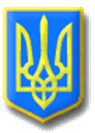 ЛИТОВЕЗЬКА СІЛЬСЬКА РАДАІВАНИЧІВСЬКОГО РАЙОНУ, ВОЛИНСЬКОЇ ОБЛАСТІ ПРОТОКОЛТридцять другої  сесії сільської ради сьомого скликанняВід 11 грудня  2019 року                                                                с. ЛитовежВсього обрано 22 депутатиПрисутні на сесії 16 депутатів: Кукоба Віталій Вікторович, Крась Сергій Васильович, Дусь Микола Васильвич, Шестон Чеслав Анатолійович, Качмарчук Василь Анатолійович, Матящук Ярослав Васильович, Клин Андрій Леонідович,  Касянчук Олена Леонідівна, Романюк Іван Володимирович, Новосад Юлія Василівна, Мацюк Сергій Григорович, Бутчак  Микола Михайлович, Соломенюк Михайло Сергійович,  Парій Надія Василівна,  Куницька Лариса Веніамінівна, Лукашук Юрій Олександрович.         Відсутні: 6  депутатівГлушнюк Юрій Олександрович, Киця Роман Андрійович, Ганюк Лілія Іванівна,  Баран Олександр Михайлович, Микитюк Микола Харитонович, Красюн Сергій Миколайович ( з поважних причин).Запрошені:Директор комунального закладу «Литовезький ліцей імені Володимира Якобчука» Литовезької сільської ради  – Т.І.ІваницькаДиректор ЗОШ І-ІІ ст. с. Мовники –Г.А.КузьмінчукЗавідувач ЗДО «Сонечко» - В.Ф.ШелещукЗавідувач ЗДО «Пізнайко» - Т.М. ІльчукЗавідувач ЗДО «Метелик» - Т.БоярськаСімейний лікар Литовезької АЗПСМ – М.Є.ТюхтаІнші працівники комунальних закладів Литовезької сільської радиСесію веде голова Литовезької сільської ради – Іванчук Іван Іванович.Для ведення протоколу засідання сесії необхідно обрати секретаря.Поступила пропозиція секретарем сесії обрати діючого секретаря Касянчук Олену Леонідівну.  Питання ставиться на голосування.Проголосували:   «за» - одноголосно.Секретар засідання  -   Касянчук О.Л.        На тридцять другу сесію сільської ради сьомого скликання прибуло  16 депутатів. Відповідно до пункту 12 статті 46 Закону України «Про місцеве самоврядування в Україні» сесія є правомочною. У кого є які пропозиції щодо початку роботи сесії? Поступила пропозиція роботу тридцять другої сесії сільської ради сьомого скликання розпочати. Хто за дану пропозицію прошу голосувати? Проти? Утримався? Голосували одноголосно. Тридцять друга  сесія сільської ради сьомого скликання оголошена відкритою.Депутати  сільської ради та присутні виконали Державний Гімн України.Секретар ради Касянчук О.Л.  пропонує обрати лічильну комісію для проведення поіменного голосування в складі 2-х депутатів.Питання про кількісний склад лічильної комісії ставиться на голосування:                            Проголосували:                             «за»- одноголосно.                            Рішення прийнято         До складу лічильної комісії пропонується обрати депутатів сільської ради:
      Шестона Чеслава АнаолійовичаКуницьку Ларису Веніамінівну         Питання про персональний склад лічильної комісії ставиться на голосування:                                          Проголосували:                                           «за»- одноголосно.                                          Рішення прийнятоПорядок денний:1.Про затвердження порядку денного тридцять другої сесії сільської ради сьомого скликання.Доповідач: О.Л.Касянчук – секретар ради.2.Про внесення змін в рішення №22-2/3 від 22.12.2018 року Литовезької сільської ради «Про  бюджет Литовезької об’єднаної територіальної громади на  2019 рік».Доповідач: А.А.Яковинець – в.о. начальника відділу фінансів. 3. Про встановлення умов  оплати праці сільського голови  у 2020 році та затвердження Положення про преміювання працівників апарату Литовезької сільської ради.Доповідач: О.Л.Касянчук – секретар ради. 4.Про встановлення батьківської плати за харчування дітей у ДНЗ«Сонечко» с. Литовеж та ДНЗ «Метелик» с. Мовники та ЗДО «Пізнайко» с. Заставне на 2020 рік.Доповідач: О.Л.Касянчук – секретар ради.5.Про організацію харчування у загальноосвітніх закладах громади у ІІ семестрі 2019 – 2020 н.р.Доповідач: О.Л.Касянчук – секретар ради.6. Про  внесення змін та затвердження штатних  розписів закладів, установ освіти та  культури Литовезької  сільської ради.Доповідач: О.Л.Касянчук – секретар ради.7. Про затвердження графіку роботи сесій Литовезької сільської ради на 2020 рік.Доповідач: О.Л.Касянчук – секретар ради.8. Про делегування повноважень в сфері охорони здоров’я Іваничівській районній раді та Нововолинській міській раді на 2020 рік.Доповідач: О.Л.Касянчук – секретар ради. 9. Про затвердження штатного розпису  ЦНСП  Литовезької сільської ради.Доповідач: О.Л.Касянчук – секретар ради.10.  Про затвердження Програми  урочистих та святкових заходів  в  Литовезькій сільській раді на 2020 рік.Доповідач: Гресь Г.Ф. – заступник сільського голови з гуманітарних питань.11. Про затвердження Програми підтримки ініціатив жителів Литовезької об’єднаної територіальної громади «Громада та влада» на 2020 рік.Доповідач: В.В.Сливка – начальник відділу містобудування, архітектури, соціально-економічного розвитку інвестицій.12. Про затвердження плану роботи Литовезької сільської  ради на 2020 рік.Доповідач: О.Л.Касянчук – секретар ради.13. Про звіт начальника відділу земельних відносин, комунальної власності, містобудування, архітектури, соціально – економічного розвитку та інвестицій, щодо інвентаризації земель Литовезької сільської ради.Доповідач: Б.Є.Кирпичов – начальник відділу земельних відносин, комунальної власності, містобудування, архітектури, соціально-економічного розвитку та інвестицій.14. Про організацію громадських робіт на території об’єднаної територіальної громади Литовезької сільської ради на 2020 рік.Доповідач: О.Л.Касянчук – секретар ради. 15. Про затвердження структури та штатного розпису  апарату Литовезької сільської ради .Доповідач: Є.М.Карпюк – керуюча справами (секретар виконавчого комітету).16. Про план діяльності Литовезької сільської ради з підготовки проектів регуляторних актів на 2020 рік.Доповідач: О.Л.Касянчук – секретар ради.17. Про участь в інвестиційній програмі і проєкті регіонального розвитку, що може реалізовуватися за рахунок коштів державного фонду регіонального розвитку з проєктом «Реконструкція частини приміщення КЗ «Заставненська початкова школа» під Заставненський ЗДО «Пізнайко» на 40 місць по вулиці Клименка, будинок 6А в с. Заставне Іваничівського району Волинської області.Доповідач: В.В.Сливка – начальник відділу містобудування, архітектури, соціально-економічного розвитку інвестицій.18. Про участь в інвестиційній програмі і проєкті регіонального розвитку, що може реалізовуватися за рахунок коштів державного фонду регіонального розвитку з проєктом «Створення умов для організації роздільного збору твердих побутових відходів на території Литовезької сільської ради».Доповідач: В.В.Сливка – начальник відділу містобудування, архітектури, соціально-економічного розвитку інвестицій.19. Про участь в інвестиційній програмі і проєкті регіонального розвитку, що може реалізовуватися за рахунок коштів державного фонду регіонального розвитку з проєктом «Будівництво спортивного залу на території комунального закладу «Литовезький ліцей ім. Володимира Якобчука» по вулиці Незалежності, 1 в селі Литовеж Іваничівського району Волинської області».Доповідач: В.В.Сливка – начальник відділу містобудування, архітектури, соціально-економічного розвитку інвестицій.20. Про участь в інвестиційній програмі і проєкті регіонального розвитку, що може реалізовуватися за рахунок коштів державного фонду регіонального розвитку з проєктом «Реконструкція колишньої загальноосвітньої школи І ІІІ ступеня під адміністративну будівлю та центр надання адміністративних послуг в с. Литовеж Іваничівського району Волинської області по вул. Володимира Якобчука, 11Б».Доповідач: В.В.Сливка – начальник відділу містобудування, архітектури, соціально-економічного розвитку інвестицій.21. Про скасування рішення сільської ради. Доповідач: Б.Є.Кирпичов – начальник відділу земельних відносин, комунальної власності, містобудування, архітектури, соціально-економічного розвитку та інвестицій.22. Про вилучення земельної ділянки.Доповідач: Б.Є.Кирпичов – начальник відділу земельних відносин, комунальної власності, містобудування, архітектури, соціально-економічного розвитку та інвестицій.23. Про надання дозволу на виготовлення технічної документації гр. Дудкевич В.М. для будівництва та обслуговування житлового будинку, господарських будівель та споруд с.Заболотці.Доповідач: Б.Є.Кирпичов – начальник відділу земельних відносин, комунальної власності, містобудування, архітектури, соціально-економічного розвитку та інвестицій.24. Про надання дозволу на розробку проекту землеустрою щодо відведенняземельної ділянки у власність гр. Соломенюк Г.О. для ведення особистого селянського господарства за межами с.Заставне.Доповідач: Б.Є.Кирпичов – начальник відділу земельних відносин, комунальної власності, містобудування, архітектури, соціально-економічного розвитку та інвестицій.25. Про надання дозволу на виготовлення технічної документації гр. Калиш Є.В.. для будівництва та обслуговування житлового будинку, господарських будівель та споруд с.Литовеж.Доповідач: Б.Є.Кирпичов – начальник відділу земельних відносин, комунальної власності, містобудування, архітектури, соціально-економічного розвитку та інвестицій.26. Про надання дозволу на розробку проекту землеустрою щодо відведенняземельної ділянки у власність гр. Безручко С.Ф. для ведення особистого селянського господарства за межами с.Заставне.Доповідач: Б.Є.Кирпичов – начальник відділу земельних відносин, комунальної власності, містобудування, архітектури, соціально-економічного розвитку та інвестицій.27. Про надання дозволу на розробку проекту землеустрою щодо відведенняземельної ділянки у власність гр. Василевській М.В. за межами с.Заболотці. Доповідач: Б.Є.Кирпичов – начальник відділу земельних відносин, комунальної власності, містобудування, архітектури, соціально-економічного розвитку та інвестицій.28. Про надання дозволу на розробку проекту землеустрою щодо відведенняземельної ділянки у власність гр. Волковій Л.А для ведення особистого селянського господарства за межами с.Заставне.Доповідач: Б.Є.Кирпичов – начальник відділу земельних відносин, комунальної власності, містобудування, архітектури, соціально-економічного розвитку та інвестицій.29. Про надання дозволу на розробку проекту землеустрою щодо відведенняземельної ділянки у власність гр. Горбаню В.Р. за межами с.Литовеж.Доповідач: Б.Є.Кирпичов – начальник відділу земельних відносин, комунальної власності, містобудування, архітектури, соціально-економічного розвитку та інвестицій.30. Про надання дозволу на розробку проекту землеустрою щодо відведенняземельної ділянки у власність гр. Данильчук А.Ф. для ведення особистого селянського господарства за межами с.Заставне.Доповідач: Б.Є.Кирпичов – начальник відділу земельних відносин, комунальної власності, містобудування, архітектури, соціально-економічного розвитку та інвестицій.31. Про надання дозволу на розробку проекту землеустрою щодо відведенняземельної ділянки у власність гр. Данильчук Б.С. для ведення особистого селянського господарства за межами с.Заставне.Доповідач: Б.Є.Кирпичов – начальник відділу земельних відносин, комунальної власності, містобудування, архітектури, соціально-економічного розвитку та інвестицій.32. Про надання дозволу на розробку проекту землеустрою щодо відведенняземельної ділянки у власність гр. Жукову С.В. для ведення особистого селянського господарства за межами с.Заставне.Доповідач: Б.Є.Кирпичов – начальник відділу земельних відносин, комунальної власності, містобудування, архітектури, соціально-економічного розвитку та інвестицій.33. Про надання дозволу на розробку проекту землеустрою щодо відведенняземельної ділянки у власність гр. Ільчук В.О. для ведення особистого селянського господарства за межами с.Заставне.Доповідач: Б.Є.Кирпичов – начальник відділу земельних відносин, комунальної власності, містобудування, архітектури, соціально-економічного розвитку та інвестицій.34. Про надання дозволу на розробку проекту землеустрою щодо відведенняземельної ділянки у власність гр. Калиш Є.В. в межах с.Литовеж.Доповідач: Б.Є.Кирпичов – начальник відділу земельних відносин, комунальної власності, містобудування, архітектури, соціально-економічного розвитку та інвестицій.35. Про надання дозволу на розробку проекту землеустрою щодо відведенняземельної ділянки у власність гр. Кардашу О.В. для ведення особистого селянського господарства за межами с.Мовники.Доповідач: Б.Є.Кирпичов – начальник відділу земельних відносин, комунальної власності, містобудування, архітектури, соціально-економічного розвитку та інвестицій.36. Про надання дозволу на розробку проекту землеустрою щодо відведенняземельної ділянки у власність гр. Киричук В.В.. для ведення особистого селянського господарства за межами с.Заставне.Доповідач: Б.Є.Кирпичов – начальник відділу земельних відносин, комунальної власності, містобудування, архітектури, соціально-економічного розвитку та інвестицій.37. Про надання дозволу на розробку проекту землеустрою щодо відведенняземельної ділянки у власність гр. Кіндратюк А.П. в межах с.Литовеж.Доповідач: Б.Є.Кирпичов – начальник відділу земельних відносин, комунальної власності, містобудування, архітектури, соціально-економічного розвитку та інвестицій.38. Про надання дозволу на розробку проекту землеустрою щодо відведенняземельної ділянки у власність гр. Копанській Ю.П. для ведення особистого селянського господарства за межами с.Заставне.Доповідач: Б.Є.Кирпичов – начальник відділу земельних відносин, комунальної власності, містобудування, архітектури, соціально-економічного розвитку та інвестицій.39. Про надання дозволу на розробку проекту землеустрою щодо відведенняземельної ділянки у власність гр. Куницькій Л.В. для ведення особистого селянського господарства за межами с.Заставне.Доповідач: Б.Є.Кирпичов – начальник відділу земельних відносин, комунальної власності, містобудування, архітектури, соціально-економічного розвитку та інвестицій.40. Про надання дозволу на розробку проекту землеустрою щодо відведенняземельної ділянки у власність гр. Малюх В.Ф. за межами с.Литовеж.Доповідач: Б.Є.Кирпичов – начальник відділу земельних відносин, комунальної власності, містобудування, архітектури, соціально-економічного розвитку та інвестицій.41. Про надання дозволу на розробку проекту землеустрою щодо відведенняземельної ділянки у власність гр. Малюху О.В. за межами с.Литовеж.Доповідач: Б.Є.Кирпичов – начальник відділу земельних відносин, комунальної власності, містобудування, архітектури, соціально-економічного розвитку та інвестицій.42. Про надання дозволу на розробку проекту землеустрою щодо відведенняземельної ділянки у власність гр. Мартинюк С.М. для ведення особистого селянського господарства за межами с.Заставне.Доповідач: Б.Є.Кирпичов – начальник відділу земельних відносин, комунальної власності, містобудування, архітектури, соціально-економічного розвитку та інвестицій.43. Про надання дозволу на розробку проекту землеустрою щодо відведенняземельної ділянки у власність гр. Мартинюку Ю.А. для ведення особистого селянського господарства за межами с.Заставне.Доповідач: Б.Є.Кирпичов – начальник відділу земельних відносин, комунальної власності, містобудування, архітектури, соціально-економічного розвитку та інвестицій.44. Про надання дозволу на розробку проекту землеустрою щодо відведенняземельної ділянки у власність гр. Михалевич О.П. для індивідуального садівництва  в межах с.Кречів.Доповідач: Б.Є.Кирпичов – начальник відділу земельних відносин, комунальної власності, містобудування, архітектури, соціально-економічного розвитку та інвестицій.45. Про надання дозволу на розробку проекту землеустрою щодо відведення земельної ділянки у власність гр. Неділі В.А. для ведення особистого селянського господарства за межами с.Заболотці.Доповідач: Б.Є.Кирпичов – начальник відділу земельних відносин, комунальної власності, містобудування, архітектури, соціально-економічного розвитку та інвестицій.46. Про надання дозволу на розробку проекту землеустрою щодо відведення земельної ділянки у власність гр. Пашко О.О. за межами с.Литовеж.Доповідач: Б.Є.Кирпичов – начальник відділу земельних відносин, комунальної власності, містобудування, архітектури, соціально-економічного розвитку та інвестицій.47. Про надання дозволу на розробку проекту землеустрою щодо відведення земельної ділянки у власність гр. Редько Н.П. для ведення особистого селянського господарства за межами с.Заставне.Доповідач: Б.Є.Кирпичов – начальник відділу земельних відносин, комунальної власності, містобудування, архітектури, соціально-економічного розвитку та інвестицій.48. Про надання дозволу на розробку проекту землеустрою щодо відведення земельної ділянки у власність гр. Романову Р.Ф. для ведення особистого селянського господарства за межами с.Заставне.Доповідач: Б.Є.Кирпичов – начальник відділу земельних відносин, комунальної власності, містобудування, архітектури, соціально-економічного розвитку та інвестицій.49. Про надання дозволу на розробку проекту землеустрою щодо відведення земельної ділянки у власність гр. Силці В.В. для ведення особистого селянського господарства за межами с.Заставне.Доповідач: Б.Є.Кирпичов – начальник відділу земельних відносин, комунальної власності, містобудування, архітектури, соціально-економічного розвитку та інвестицій.50. Про надання дозволу на розробку проекту землеустрою щодо відведенняземельної ділянки у власність гр. Скробаці А.В. для ведення особистого селянського господарства за межами с.Заставне.Доповідач: Б.Є.Кирпичов – начальник відділу земельних відносин, комунальної власності, містобудування, архітектури, соціально-економічного розвитку та інвестицій.51. Про надання дозволу на розробку проекту землеустрою щодо відведення земельної ділянки у власність гр. Скробаці Л.М. для ведення особистого селянського господарства за межами с.Заставне.Доповідач: Б.Є.Кирпичов – начальник відділу земельних відносин, комунальної власності, містобудування, архітектури, соціально-економічного розвитку та інвестицій.52. Про надання дозволу на розробку проекту землеустрою щодо відведенняземельної ділянки у власність гр. Хволіботі О.Я. для ведення особистого  селянського господарства за межами с.Заставне.Доповідач: Б.Є.Кирпичов – начальник відділу земельних відносин, комунальної власності, містобудування, архітектури, соціально-економічного розвитку та інвестицій.53. Про надання дозволу на розробку проекту землеустрою щодо відведення земельної ділянки у власність гр. Цекот О.М. для ведення особистого  селянського господарства за межами с.Заставне.Доповідач: Б.Є.Кирпичов – начальник відділу земельних відносин, комунальної власності, містобудування, архітектури, соціально-економічного розвитку та інвестицій.54. Про надання дозволу на розробку проекту землеустрою щодо відведення земельної ділянки у власність гр. Шереметі Б.Д. для ведення особистого  селянського господарства за межами с.Заставне.Доповідач: Б.Є.Кирпичов – начальник відділу земельних відносин, комунальної власності, містобудування, архітектури, соціально-економічного розвитку та інвестицій.55. Про передачу у власність гр.     Цекот Г.О. 	 земельну ділянку для ведення особистого селянського господарства с. Заставне.Доповідач: Б.Є.Кирпичов – начальник відділу земельних відносин, комунальної власності, містобудування, архітектури, соціально-економічного розвитку та інвестицій.56. Про відновлення меж земельної ділянки в натурі (на місцевості).Доповідач: Б.Є.Кирпичов – начальник відділу земельних відносин, комунальної власності, містобудування, архітектури, соціально-економічного розвитку та інвестицій.57. Про затвердження проекту землеустрою щодо відведення  земельної ділянки у власність гр. Катернюк Є.Н. в межах с.Кречів.Доповідач: Б.Є.Кирпичов – начальник відділу земельних відносин, комунальної власності, містобудування, архітектури, соціально-економічного розвитку та інвестицій.58. Про затвердження технічної документації із землеустрою щодо встановлення (відновлення) меж земельної ділянки в натурі (на місцевості) гр. Друць В.С. для будівництва та  обслуговування житлового будинку,  господарських будівель і споруд в межах с.Заставне.Доповідач: Б.Є.Кирпичов – начальник відділу земельних відносин, комунальної власності, містобудування, архітектури, соціально-економічного розвитку та інвестицій.59. Про затвердження технічної документації із землеустрою щодо встановлення (відновлення) меж  земельної ділянки в натурі (на місцевості) гр. Друць В.С. для ведення особистого селянського  господарства в межах с.Заставне.Доповідач: Б.Є.Кирпичов – начальник відділу земельних відносин, комунальної власності, містобудування, архітектури, соціально-економічного розвитку та інвестицій.60. Про затвердження технічної документації із землеустрою щодо встановлення (відновлення) меж  земельної ділянки в натурі (на місцевості) гр. Жидецькій М.Є. для будівництва та  обслуговування житлового будинку,  господарських будівель і споруд в межах с.Литовеж.Доповідач: Б.Є.Кирпичов – начальник відділу земельних відносин, комунальної власності, містобудування, архітектури, соціально-економічного розвитку та інвестицій.61. Про затвердження технічної документації із землеустрою щодо встановлення (відновлення) меж  земельної ділянки в натурі (на місцевості) гр. Крась І.І. для будівництва та  обслуговування житлового будинку, господарських будівель і споруд в межах с.Заставне.Доповідач: Б.Є.Кирпичов – начальник відділу земельних відносин, комунальної власності, містобудування, архітектури, соціально-економічного розвитку та інвестицій.62. Про затвердження технічної документації із землеустрою щодо встановлення (відновлення) меж земельної ділянки в натурі (на місцевості) гр. Красю І.І. для ведення особистого селянського господарства в межах с.Заставне.Доповідач: Б.Є.Кирпичов – начальник відділу земельних відносин, комунальної власності, містобудування, архітектури, соціально-економічного розвитку та інвестицій.63. Про затвердження технічної документації із землеустрою щодо встановлення (відновлення) меж земельної ділянки в натурі (на місцевості) гр. Любас Т.В. для будівництва та обслуговування житлового будинку, господарських будівель і споруд в межах с.Кречів.Доповідач: Б.Є.Кирпичов – начальник відділу земельних відносин, комунальної власності, містобудування, архітектури, соціально-економічного розвитку та інвестицій.64. Про затвердження технічної документації із землеустрою щодо встановлення (відновлення) меж  земельної ділянки в натурі (на місцевості) гр. Любас Т.В. для ведення особистого селянського господарства в межах с.Кречів.Доповідач: Б.Є.Кирпичов – начальник відділу земельних відносин, комунальної власності, містобудування, архітектури, соціально-економічного розвитку та інвестицій.65. Про затвердження технічної документації із землеустрою щодо встановлення (відновлення) меж  земельної ділянки в натурі (на місцевості) гр. Маркову О.С. для будівництва та  обслуговування житлового будинку, господарських будівель і споруд в межах с.Мовники.Доповідач: Б.Є.Кирпичов – начальник відділу земельних відносин, комунальної власності, містобудування, архітектури, соціально-економічного розвитку та інвестицій.66. Про затвердження технічної документації із землеустрою щодо встановлення меж земельної ділянки в натурі (на місцевості) гр.Музиці Н.В. та гр.Прокопчук С.В. в межах с.Литовеж.Доповідач: Б.Є.Кирпичов – начальник відділу земельних відносин, комунальної власності, містобудування, архітектури, соціально-економічного розвитку та інвестицій.67. Про затвердження технічної документації із землеустрою щодо встановлення (відновлення) меж  земельної ділянки в натурі (на місцевості) гр. Силантьєву О.В. для будівництва та  обслуговування житлового будинку, господарських будівель і споруд в межах с.Мовники.Доповідач: Б.Є.Кирпичов – начальник відділу земельних відносин, комунальної власності, містобудування, архітектури, соціально-економічного розвитку та інвестицій.68. Про затвердження технічної документації із землеустрою щодо встановлення меж  земельної ділянки в натурі (на місцевості) гр. Систалюку І.В. для ведення особистого селянського господарства в межах с.Заболотці.Доповідач: Б.Є.Кирпичов – начальник відділу земельних відносин, комунальної власності, містобудування, архітектури, соціально-економічного розвитку та інвестицій.69. Про затвердження технічної документації із землеустрою щодо встановлення (відновлення) меж  земельної ділянки в натурі (на місцевості) гр. Систалюку І.В. для будівництва та  обслуговування житлового будинку, господарських будівель і споруд за межами с.Заболотці.Доповідач: Б.Є.Кирпичов – начальник відділу земельних відносин, комунальної власності, містобудування, архітектури, соціально-економічного розвитку та інвестицій.70. Про затвердження технічної документації із землеустрою щодо встановлення меж  земельної ділянки в натурі (на місцевості) гр. Шостак Д.І , гр.Святинчук Г.В. та Ілько Л.В. в межах с.Литовеж.Доповідач: Б.Є.Кирпичов – начальник відділу земельних відносин, комунальної власності, містобудування, архітектури, соціально-економічного розвитку та інвестицій.71. Про затвердження технічної документації із землеустрою щодо встановлення (відновлення) меж  земельної ділянки в натурі (на місцевості) гр. Ясінчук Л.Я. для будівництва та  обслуговування житлового будинку, господарських будівель і споруд в межах с.Литовеж.Доповідач: Б.Є.Кирпичов – начальник відділу земельних відносин, комунальної власності, містобудування, архітектури, соціально-економічного розвитку та інвестицій.72. Про надання дозволу на виготовлення технічної  документації із землеустрою щодо встановлення  меж земельної ділянки в натурі (на місцевості) громадянці Демчук З.А. для ведення особистого селянського господарства (пай).Доповідач: Б.Є.Кирпичов – начальник відділу земельних відносин, комунальної власності, містобудування, архітектури, соціально-економічного розвитку та інвестицій.73. Про погодження щодо передачі  земельної ділянки у власність за межами населених пунктів Литовезької сільської ради гр. Мусію Д.В.Доповідач: Б.Є.Кирпичов – начальник відділу земельних відносин, комунальної власності, містобудування, архітектури, соціально-економічного розвитку та інвестицій.74. Про розірвання договору оренди земельної ділянки.Доповідач: Б.Є.Кирпичов – начальник відділу земельних відносин, комунальної власності, містобудування, архітектури, соціально-економічного розвитку та інвестицій.75. Про внесення змін в рішення Литовезької сільської ради від 27.09.2019 року №30/17 «Про надання дозволу на виготовлення проекту із землеустрою щодо відведення земельної ділянки в оренду для  городництва за межами с.Заставне гр. Дем’янчуку В.В.».Доповідач: Б.Є.Кирпичов – начальник відділу земельних відносин, комунальної власності, містобудування, архітектури, соціально-економічного розвитку та інвестицій.76. Про внесення змін в рішення Литовезької сільської ради від 27.09.2019 року №30/18 «Про надання дозволу на виготовлення проекту із землеустрою щодо відведення земельної ділянки в оренду для  городництва за межами с. Заставне гр. Дем’янчуку І.В.»Доповідач: Б.Є.Кирпичов – начальник відділу земельних відносин, комунальної власності, містобудування, архітектури, соціально-економічного розвитку та інвестицій.77. Про внесення змін в рішення Литовезької сільської ради від 27.09.2019 року №30/19 «Про надання дозволу на виготовлення проекту із землеустрою щодо відведення земельної ділянки в оренду для  городництва за межами с. Заставне гр. Дем’янчуку М.В.»Доповідач: Б.Є.Кирпичов – начальник відділу земельних відносин, комунальної власності, містобудування, архітектури, соціально-економічного розвитку та інвестицій.78. Про внесення змін в рішення Литовезької сільської ради від 27.09.2019 року №30/20 «Про надання дозволу на виготовлення проекту із землеустрою щодо відведення земельної ділянки в оренду для  городництва за межами с. Заболотці гр. Клину А.Л.»Доповідач: Б.Є.Кирпичов – начальник відділу земельних відносин, комунальної власності, містобудування, архітектури, соціально-економічного розвитку та інвестицій.79. Про надання дозволу на розробку проекту землеустрою щодо відведенняземельної ділянки для ведення особистого  селянського господарства гр. Бадивській Ю.Р.Доповідач: Б.Є.Кирпичов – начальник відділу земельних відносин, комунальної власності, містобудування, архітектури, соціально-економічного розвитку та інвестицій.80.Різне1.СЛУХАЛИ: Про затвердження порядку денного тридцять другої сесії сільської ради сьомого скликання.ДОПОВІДАЄ: О.Л.Касянчук – секретар ради, яка ознайомила всіх присутніх із порядком денним тридцять другої сесії сільської ради сьомого скликання.ВИСТУПИЛИ: депутат ради – Матящук Я.В., який запропонував підтримати проект  рішення.ГОЛОСУВАЛИ: прийняти проект рішення за основу і в цілому, як рішення ради«за»-16 (голосував сільський голова);  «проти» - 0; «утримався» - 0.ВИРІШИЛИ: рішення «Про затвердження порядку денного тридцять другої сесії сільської ради сьомого скликання» - прийняти.   (рішення №32/1 додається)2.СЛУХАЛИ: Про внесення змін в рішення №22-2/3 від 22.12.2018 року Литовезької сільської ради «Про  бюджет Литовезької об’єднаної територіальної громади на  2019 рік».ДОПОВІДАЄ: А.А.Яковинець – в.о. начальника відділу фінансів, яка зачитала пояснюючу до рішення.ВИСТУПИЛИ: депутат ради – Куницька Л.В., яка запропонувала підтримати проект  рішення.ГОЛОСУВАЛИ: прийняти проект рішення за основу і в цілому, як рішення ради«за»-16  (голосував сільський голова) ;  «проти» - 0; «утримався» -0.ВИРІШИЛИ: рішення «Про внесення змін в рішення №22-2/3 від 22.12.2018 року Литовезької сільської ради «Про  бюджет Литовезької об’єднаної територіальної громади на  2019 рік» - прийняти.   (рішення №32/2  додається)3.СЛУХАЛИ: «Про встановлення умов  оплати праці сільського голови  у 2020 році та затвердження Положення про  преміювання працівників апарату Литовезької сільської ради».ДОПОВІДАЄ:  О.Л.Касянчук – секретар ради , яка зачитала проект рішення  та Положення про преміювання працівників апарату Литовезької сільської ради.ВИСТУПИЛИ: депутат ради – Шестон Ч.А., який запропонував підтримати даний проект рішення. ГОЛОСУВАЛИ: прийняти проект рішення за основу і в цілому, як рішення ради«за»-15; «проти» - 0; «утримався» - 0; ВИРІШИЛИ: рішення «Про встановлення умов  оплати праці сільського голови  у 2020 році та затвердження Положення про  преміювання працівників апарату Литовезької сільської ради» - прийняти (рішення №32/3 додається) 4.СЛУХАЛИ: Про встановлення батьківської плати за харчування дітей у ЗДО «Сонечко» с.Литовеж, ЗДО «Метелик» с. Мовники та ЗДО «Пізнайко» с. Заставне на 2020 рік. ДОПОВІДАЄ: О.Касянчук – секретар ради, яка зачитала проект рішення і наголосила, що батьківська плата в 2020 році буде становити 15 грн.ВИСТУПИЛИ: депутат ради – Матящук Я.В., який запропонував підтримати даний проект рішення.ГОЛОСУВАЛИ: прийняти проект рішення за основу і в цілому, як рішення ради«за»-15; «проти» - 0; «утримався» - 0; ВИРІШИЛИ: рішення «Про встановлення батьківської плати за харчування дітей у ЗДО «Сонечко» с. Литовеж, ЗДО «Метелик» с. Мовники та ЗДО «Пізнайко» с. Заставне на 2020 рік» - прийняти (рішення №32/4 додається)5.СЛУХАЛИ: «Про організацію харчування у загальноосвітніх закладах громади у ІІ семестрі 2019 – 2020 н.р.».ДОПОВІДАЄ: О.Л.Касянчук – секретар ради, яка ознайомила присутніх із проектом рішення  про організацію харчування у загальноосвітніх закладах громади у ІІ семестрі 2019 – 2020 н.р.ВИСТУПИЛИ: депутат ради – Романюк І.В., який запропонував підтримати даний проект рішення.ГОЛОСУВАЛИ: прийняти проект рішення за основу і в цілому, як рішення ради«за»-14; «проти» - 0; «утримався» - 1.ВИРІШИЛИ: рішення «Про організацію харчування у загальноосвітніх закладах громади у ІІ семестрі 2019 – 2020 н.р.» прийняти.(рішення №32/5 додається) .6.СЛУХАЛИ: «Про внесення змін та  затвердження штатних  розписів закладів, установ освіти та  культури Литовезької  сільської ради».ДОПОВІДАЄ: О.Л.Касянчук, яка зачитала проект рішення та всі додатки до нього .ВИСТУПИЛИ: депутат ради – Матящук Я.В., який обгрунтував необхідність введення до штату Заболотцівського ліцею 0.5  ставки соціального педагога та запропонував підтримати даний проект рішення.ВИСТУПИЛИ: О.Д.Цибуховський – староста Заболотцівського старостинського округу, який звернувся до депутатів з проханням ввести в БК с. Заболотці 0.25 ставки художнього керівника.ГОЛОСУВАЛИ: прийняти проект рішення  за основу і в цілому, як рішення ради«за»-15; «проти» - 0; «утримався» - 0.ВИРІШИЛИ: рішення «Про внесення змін та  затвердження штатних  розписів закладів, установ освіти та  культури Литовезької  сільської ради» - прийняти.(рішення №32/6 додається) .7.СЛУХАЛИ: «Про затвердження графіку роботи сесій Литовезької сільської ради на 2020 рік».ДОПОВІДАЄ: О.Л.Касянчук – секретар ради, яка зачитала проект рішення та ознайомила присутніх із графіком  роботи сесій Литовезької сільської ради на 2020 рік.ВИСТУПИЛИ: депутат ради – Лукашук Ю.О., який запропонував підтримати даний проект рішення.ГОЛОСУВАЛИ: прийняти проект рішення за основу і в цілому, як рішення ради«за»-15; «проти» - 0; «утримався» - 0; ВИРІШИЛИ: рішення «Про затвердження графіку роботи сесій Литовезької сільської ради на 2020 рік» - прийняти.    (рішення №32/7  додається)8.СЛУХАЛИ: «Про делегування повноважень в сфері охорони здоров’я Іваничівській районній раді та Нововолинській міській раді на 2020 рік».ДОПОВІДАЄ:   О.Л.Касянчук – секретар ради, яка зачитала проект рішення «Про делегування повноважень в сфері охорони здоров’я Іваничівській районній раді та Нововолинській міській раді на 2020 рік». ВИСТУПИЛИ: депутат ради – Соломенюк М.С., який запропонував розділити медичну субвенцію навпіл.ГОЛОСУВАЛИ: прийняти проект рішення за основу і в цілому, як рішення ради«за»-15; «проти» - 0; «утримався» - 0.ВИРІШИЛИ: рішення «Про делегування повноважень в сфері охорони здоров’я Іваничівській районній раді та Нововолинській міській раді на 2020 рік» - прийняти. (рішення 32/8  додається) 9.СЛУХАЛИ: «Про  затвердження   штатного розпису ЦНСП Литовезької  сільської ради».ДОПОВІДАЄ: О.Л.Касянчук – секретар ради, яка зачитала проект рішення.ВИСТУПИЛИ: депутат ради – Кукоба В.В., який запропонував підтримати даний проект рішення. ГОЛОСУВАЛИ: прийняти проект рішення за основу і в цілому, як рішення ради«за»-15; «проти» -0 ; «утримався» - 0  ВИРІШИЛИ: рішення «Про  затвердження   штатного розпису ЦНСП Литовезької  сільської ради» - прийняти (рішення №32/9 додається)10.СЛУХАЛИ: Про затвердження Програми  урочистих та святкових заходів  в  Литовезькій сільській раді на 2020 рік.ДОПОВІДАЄ: Гресь Г.Ф. – заступник сільського голови з гуманітарних питань, яка зачитала проект рішення, ознайомила присутніх зі змістом програми та  заходами, які будуть проводитися в Литовезькій сільській раді впродовж року.ВИСТУПИЛИ: депутат ради – Клин А.Л., який запропонував підтримати даний проект рішення. ГОЛОСУВАЛИ: прийняти проект рішення за основу і в цілому, як рішення ради«за»-15; «проти» - 0; «утримався» - 0; ВИРІШИЛИ: рішення «Про затвердження Програми  урочистих та святкових заходів  в  Литовезькій сільській раді на 2020 рік» - прийняти.(рішення №32/10 додається)11.СЛУХАЛИ: Про затвердження  Програми  підтримки  ініціатив  жителів Литовезької  об’єднаної  територіальної  громади «Громада та влада» на 2020 рік. ДОПОВІДАЄ: В.В.Сливка – головний спеціаліст відділу земельних відносин, яка ознайомила присутніх зі змістом програми та пояснила, яка  мета її прийняття.ВИСТУПИЛИ: депутат ради – Дусь М.В., який запропонував підтримати даний проект рішення. ГОЛОСУВАЛИ: прийняти проект рішення за основу і в цілому, як рішення ради«за»-15; «проти» - 0; «утримався» - 0. ВИРІШИЛИ: рішення «Про затвердження  Програми  підтримки  ініціатив  жителів Литовезької  об’єднаної  територіальної  громади «Громада та влада» на 2020 рік» - прийняти. (рішення №32/11 додається)12.СЛУХАЛИ: «Про затвердження плану роботи Литовезької сільської ради на  2020 рік».ДОПОВІДАЄ: О.Л.Касянчук – секретар ради. Відповідно до п.7, п.1 ст.26 Закону України «Про місцеве  самоврядування в Україні», та враховуючи пропозиції депутатів ради пропоную для затвердження такий план роботи сільської ради на  2020 рік (зачитує план згідно додатку). Пропоную дозволити сільському голові, постійним комісіям при необхідності вносити зміни до плану роботи.ВИСТУПИЛИ: депутат ради – Мацюк С.Г., який запропонував підтримати даний проект рішення.ГОЛОСУВАЛИ: прийняти проект рішення за основу і в цілому, як рішення ради«за»-15; «проти» - 0; «утримався» - 0; ВИРІШИЛИ: рішення «Про затвердження плану роботи Литовезької сільської ради на   2020 рік» - прийняти. (рішення №32/12 додається)13.СЛУХАЛИ: Про звіт начальника відділу земельних відносин, комунальної власності, містобудування, архітектури, соціально – економічного розвитку та інвестицій, щодо інвентаризації земель Литовезької сільської ради.ДОПОВІДАЄ: Б.Є.Кирпичов – начальник відділу земельних відносин, комунальної власності, містобудування, архітектури, соціально-економічного розвитку та інвестицій.ВИСТУПИЛИ: депутат ради – Качмарчук В.А., який запропонував підтримати даний проект рішення. ГОЛОСУВАЛИ: прийняти проект рішення за основу і в цілому, як рішення ради«за»-15; «проти» - 0; «утримався» - 0. ВИРІШИЛИ: рішення «Про звіт начальника відділу земельних відносин, комунальної власності, містобудування, архітектури, соціально – економічного розвитку та інвестицій, щодо інвентаризації земель Литовезької сільської ради.» - прийняти. (рішення №32/13 додається)14.СЛУХАЛИ: Про організацію громадських робіт на території об’єднаної територіальної громади Литовезької сільської ради на 2020 рік. ДОПОВІДАЄ: О.Л.Касянчук – секретар ради, яка зачитала проект рішення, та  ознайомила присутніх з ПЕРЕЛІКОМ  видів громадських робіт, що відповідають потребам територіальної громади та організовуються виконавчим комітетом Литовезької сільської ради об’єднаної територіальної громади за участю Іваничівської районної філії Волинського обласного центру зайнятості на договірних засадах у 2020 році. ВИСТУПИЛИ: депутат ради – Лукашук Ю.О.,   який запропонував підтримати даний проект рішення. ГОЛОСУВАЛИ: прийняти проект рішення за основу і в цілому, як рішення ради«за»-15; «проти» - 0; «утримався» - 0; ВИРІШИЛИ: рішення «Про організацію громадських робіт на території об’єднаної територіальної громади Литовезької сільської ради на 2020 рік» - прийняти. (рішення №32/14 додається).15.СЛУХАЛИ: Про затвердження структури та штатного розпису  апарату Литовезької сільської ради .ДОПОВІДАЄ: О.Л.Касянчук – секретар ради та А.А.Яковинець – в.о.начальника відділу фінансів.ВИСТУПИЛИ: депутат ради – Романюк І.В., який запропонував підтримати даний проект рішення. ГОЛОСУВАЛИ: прийняти проект рішення за основу і в цілому, як рішення ради«за»-15; «проти» - 0; «утримався» - 0. ВИРІШИЛИ: рішення «Про затвердження структури та штатного розпису  апарату Литовезької сільської ради » - прийняти. (рішення №32/15 додається)16.СЛУХАЛИ: Про план діяльності Литовезької сільської ради з підготовки проектів регуляторних актів на 2020 рік.ДОПОВІДАЄ: О.Л.Касянчук – секретар ради, яка зачитала проект рішення та ознайомила всіх присутніх із планом діяльності Литовезької сільської ради з підготовки проектів регуляторних актів на 2020 рік.ВИСТУПИЛИ: депутат ради – Я.В.Матящук, який запропонував підтримати даний проект рішення.ГОЛОСУВАЛИ: прийняти проект рішення за основу і в цілому, як рішення ради «за»- 15; «проти» - 0; «утримався» - 0.ВИРІШИЛИ: рішення «Про план діяльності Литовезької сільської ради з підготовки проектів регуляторних актів на 2020 рік» - прийняти.(рішення №32/16 додається)17.СЛУХАЛИ: Про участь в інвестиційній програмі і проєкті регіонального розвитку, що може реалізовуватися за рахунок коштів державного фонду регіонального розвитку з проєктом «Реконструкція частини приміщення КЗ «Заставненська початкова школа» під Заставненський ЗДО «Пізнайко» на 40 місць по вулиці Клименка, будинок 6А в с. Заставне Іваничівського району Волинської області.ДОПОВІДАЄ: В.В.Сливка – головний спеціаліст відділу земельних відносин, комунальної власності, містобудування, архітектури, соціально-економічного розвитку та інвестицій.ВИСТУПИЛИ: депутат ради – Соломенюк М.С., який запропонував підтримати даний проект рішення. ГОЛОСУВАЛИ: прийняти проект рішення за основу і в цілому, як рішення ради«за»-14; «проти» - 0; «утримався» - 1. ВИРІШИЛИ: рішення «Про участь в інвестиційній програмі і проєкті регіонального розвитку, що може реалізовуватися за рахунок коштів державного фонду регіонального розвитку з проєктом «Реконструкція частини приміщення КЗ «Заставненська початкова школа» під Заставненський ЗДО «Пізнайко» на 40 місць по вулиці Клименка, будинок 6А в с. Заставне Іваничівського району Волинської області» - прийняти. (рішення №32/17 додається)18.СЛУХАЛИ: Про участь в інвестиційній програмі і проєкті регіонального розвитку, що може реалізовуватися за рахунок коштів державного фонду регіонального розвитку з проєктом «Створення умов для організації роздільного збору твердих побутових відходів на території Литовезької сільської ради».ДОПОВІДАЄ: В.В.Сливка – головний спеціаліст відділу земельних відносин, комунальної власності, містобудування, архітектури, соціально-економічного розвитку та інвестицій.ВИСТУПИЛИ: депутат ради – Клин А.Л., який запропонував підтримати даний проект рішення. ГОЛОСУВАЛИ: прийняти проект рішення за основу і в цілому, як рішення ради«за»-15; «проти» - 0; «утримався» - 0. ВИРІШИЛИ: рішення «Про участь в інвестиційній програмі і проєкті регіонального розвитку, що може реалізовуватися за рахунок коштів державного фонду регіонального розвитку з проєктом «Створення умов для організації роздільного збору твердих побутових відходів на території Литовезької сільської ради» - прийняти. (рішення №32/18 додається)19.СЛУХАЛИ: Про участь в інвестиційній програмі і проєкті регіонального розвитку, що може реалізовуватися за рахунок коштів державного фонду регіонального розвитку з проєктом «Будівництво спортивного залу на території комунального закладу «Литовезький ліцей ім. Володимира Якобчука» по вулиці Незалежності, 1 в селі Литовеж Іваничівського району Волинської області».ДОПОВІДАЄ: В.В.Сливка – головний спеціаліст відділу земельних відносин, комунальної власності, містобудування, архітектури, соціально-економічного розвитку та інвестицій.ВИСТУПИЛИ: депутат ради – Крась С.В., який запропонував підтримати даний проект рішення. ГОЛОСУВАЛИ: прийняти проект рішення за основу і в цілому, як рішення ради«за»-15; «проти» - 0; «утримався» - 0. ВИРІШИЛИ: рішення «Про участь в інвестиційній програмі і проєкті регіонального розвитку, що може реалізовуватися за рахунок коштів державного фонду регіонального розвитку з проєктом «Будівництво спортивного залу на території комунального закладу «Литовезький ліцей ім. Володимира Якобчука» по вулиці Незалежності, 1 в селі Литовеж Іваничівського району Волинської області» - прийняти. (рішення №32/19 додається)20.СЛУХАЛИ: Про участь в інвестиційній програмі і проєкті регіонального розвитку, що може реалізовуватися за рахунок коштів державного фонду регіонального розвитку з проєктом «Реконструкція колишньої загальноосвітньої школи І ІІІ ступеня під адміністративну будівлю та центр надання адміністративних послуг в с. Литовеж Іваничівського району Волинської області по вул. Володимира Якобчука, 11Б».ДОПОВІДАЄ: В.В.Сливка – головний спеціаліст відділу земельних відносин, комунальної власності, містобудування, архітектури, соціально-економічного розвитку та інвестицій. ВИСТУПИЛИ: депутат ради – Шестон Ч.А., який запропонував підтримати даний проект рішення. ГОЛОСУВАЛИ: прийняти проект рішення за основу і в цілому, як рішення ради«за»-15; «проти» - 0; «утримався» - 0. ВИРІШИЛИ: рішення «Про участь в інвестиційній програмі і проєкті регіонального розвитку, що може реалізовуватися за рахунок коштів державного фонду регіонального розвитку з проєктом «Реконструкція колишньої загальноосвітньої школи І ІІІ ступеня під адміністративну будівлю та центр надання адміністративних послуг в с. Литовеж Іваничівського району Волинської області по вул. Володимира Якобчука, 11Б» - прийняти. (рішення №32/20 додається)            Депутати ради Крась С.В. та Мацюк С.Г. покинули зал засідань.Секретар ради, Касянчук О.Л., сказала:         «Шановні депутати, далі ми приступаємо до розгляду земельних питань. Я вкотре нагадую вам про конфлікт інтересів, будь ласка, будьте уважні. До слова запрошую Б.Є.Кирпичова - начальника відділу земельних відносин, комунальної власності, містобудування, архітектури, соціально-економічного розвитку та інвестицій».21.СЛУХАЛИ: Про скасування рішення сільської ради.ДОПОВІДАЄ: Б.Є.Кирпичов – начальник відділу земельних відносин, комунальної власності, містобудування, архітектури, соціально-економічного розвитку та інвестицій.ВИСТУПИЛИ: депутат ради – Соломенюк М.С., який запропонував підтримати даний проект рішення. ГОЛОСУВАЛИ: прийняти проект рішення за основу і в цілому, як рішення ради«за»-12; «проти» - 0; «утримався» - 0. (Клин А.Л.  не голосує через конфлікт інтересів)ВИРІШИЛИ: рішення -  «Про скасування рішення сільської ради» - прийняти. (рішення №32/21 додається)22.СЛУХАЛИ: Про вилучення земельної ділянки. ДОПОВІДАЄ: Б.Є.Кирпичов – начальник відділу земельних відносин, комунальної власності, містобудування, архітектури, соціально-економічного розвитку та інвестицій.ВИСТУПИЛИ: депутат ради –  Дусь М.В., який запропонував підтримати даний проект рішення. ГОЛОСУВАЛИ: прийняти проект рішення за основу і в цілому, як рішення ради«за»-13; «проти» - 0; «утримався» - 0. ВИРІШИЛИ: рішення «Про вилучення земельної ділянки» - прийняти. (рішення №32/22 додається)23.СЛУХАЛИ: Про надання дозволу на виготовлення технічної документації гр. Дудкевич В.М. для будівництва та обслуговування житлового будинку, господарських будівель та споруд с.Заболотці. ДОПОВІДАЄ: Б.Є.Кирпичов – начальник відділу земельних відносин, комунальної власності, містобудування, архітектури, соціально-економічного розвитку та інвестицій.ВИСТУПИЛИ: депутат ради – Кукоба В.В., який запропонував підтримати даний проект рішення. ГОЛОСУВАЛИ: прийняти проект рішення за основу і в цілому, як рішення ради«за»-13; «проти» - 0; «утримався» - 0. ВИРІШИЛИ: рішення «Про надання дозволу на виготовлення технічної документації гр. Дудкевич В.М. для будівництва та обслуговування житлового будинку, господарських будівель та споруд с.Заболотці» - прийняти. (рішення №32/23 додається)24.СЛУХАЛИ: Про надання дозволу на розробку проекту землеустрою щодо відведення земельної ділянки у власність гр. Соломенюк Г.О. для ведення особистого селянського господарства за межами с.Заставне.ДОПОВІДАЄ: Б.Є.Кирпичов – начальник відділу земельних відносин, комунальної власності, містобудування, архітектури, соціально-економічного розвитку та інвестицій. ВИСТУПИЛИ: депутат ради – Клин А.Л., який запропонував підтримати даний проект рішення. ГОЛОСУВАЛИ: прийняти проект рішення за основу і в цілому, як рішення ради«за»-12; «проти» - 0; «утримався» - 0. (Соломенюк М.С. не голосує через конфлікт інтересів) ВИРІШИЛИ: рішення «Про надання дозволу на розробку проекту землеустрою щодо відведення земельної ділянки у власність гр. Соломенюк Г.О. для ведення особистого селянського господарства за межами с.Заставне» - прийняти. (рішення №32/24 додається)25.СЛУХАЛИ: Про надання дозволу на виготовлення технічної документації гр. Калиш Є.В.. для будівництва та обслуговування житлового будинку, господарських будівель та споруд с.Литовеж.ДОПОВІДАЄ: Б.Є.Кирпичов – начальник відділу земельних відносин, комунальної власності, містобудування, архітектури, соціально-економічного розвитку та інвестицій.ВИСТУПИЛИ: депутат ради – Лукашук Ю.О., який запропонував підтримати даний проект рішення. ГОЛОСУВАЛИ: прийняти проект рішення за основу і в цілому, як рішення ради«за»-13; «проти» - 0; «утримався» - 0. ВИРІШИЛИ: рішення «Про надання дозволу на виготовлення технічної документації гр. Калиш Є.В.. для будівництва та обслуговування житлового будинку, господарських будівель та споруд с.Литовеж» - прийняти. (рішення №32/25 додається)26.СЛУХАЛИ: Про надання дозволу на розробку проекту землеустрою щодо відведення земельної ділянки у власність гр. Безручко С.Ф. для ведення особистого селянського господарства за межами с.Заставне.ДОПОВІДАЄ: Б.Є.Кирпичов – начальник відділу земельних відносин, комунальної власності, містобудування, архітектури, соціально-економічного розвитку та інвестицій.ВИСТУПИЛИ: депутат ради – Соломенюк М.С., який запропонував підтримати даний проект рішення. ГОЛОСУВАЛИ: прийняти проект рішення за основу і в цілому, як рішення ради«за»-13; «проти» - 0; «утримався» - 0. ВИРІШИЛИ: рішення «Про надання дозволу на розробку проекту землеустрою щодо відведення земельної ділянки у власність гр. Безручко С.Ф. для ведення особистого селянського господарства за межами с.Заставне» - прийняти. (рішення №32/26 додається)27.СЛУХАЛИ: Про надання дозволу на розробку проекту землеустрою щодо відведення земельної ділянки у власність гр. Василевській М.В. за межами с.Заболотці.ДОПОВІДАЄ: Б.Є.Кирпичов – начальник відділу земельних відносин, комунальної власності, містобудування, архітектури, соціально-економічного розвитку та інвестицій.ВИСТУПИЛИ: депутат ради – Романюк І.В., який запропонував підтримати даний проект рішення. ГОЛОСУВАЛИ: прийняти проект рішення за основу і в цілому, як рішення ради«за»-13; «проти» - 0; «утримався» - 0. ВИРІШИЛИ: рішення «Про надання дозволу на розробку проекту землеустрою щодо відведення земельної ділянки у власність гр. Василевській М.В. за межами с.Заболотці» - прийняти. (рішення №32/27 додається)28.СЛУХАЛИ: Про надання дозволу на розробку проекту землеустрою щодо відведення земельної ділянки у власність гр. Волковій Л.А для ведення особистого селянського господарства за межами с.Заставне.ДОПОВІДАЄ: Б.Є.Кирпичов – начальник відділу земельних відносин, комунальної власності, містобудування, архітектури, соціально-економічного розвитку та інвестицій. ВИСТУПИЛИ: депутат ради – Куницька Л.В., яка запропонувала підтримати даний проект рішення. ГОЛОСУВАЛИ: прийняти проект рішення за основу і в цілому, як рішення ради«за»-13; «проти» - 0; «утримався» - 0. ВИРІШИЛИ: рішення «Про надання дозволу на розробку проекту землеустрою щодо відведення земельної ділянки у власність гр. Волковій Л.А для ведення особистого селянського господарства за межами с.Заставне» - прийняти. (рішення №32/28 додається)29.СЛУХАЛИ: Про надання дозволу на розробку проекту землеустрою щодо відведення земельної ділянки у власність гр. Горбаню В.Р. за межами с.Литовеж.ДОПОВІДАЄ: Б.Є.Кирпичов – начальник відділу земельних відносин, комунальної власності, містобудування, архітектури, соціально-економічного розвитку та інвестицій. ВИСТУПИЛИ: депутат ради – Касянчук О.Л., яка запропонувала підтримати даний проект рішення. ГОЛОСУВАЛИ: прийняти проект рішення за основу і в цілому, як рішення ради«за»-13; «проти» - 0; «утримався» - 0. ВИРІШИЛИ: рішення «Про надання дозволу на розробку проекту землеустрою щодо відведення земельної ділянки у власність гр. Горбаню В.Р. за межами с.Литовеж» - прийняти. (рішення №32/29 додається)30.СЛУХАЛИ: Про надання дозволу на розробку проекту землеустрою щодо відведення земельної ділянки у власність гр. Данильчук А.Ф. для ведення особистого  селянського господарства за межами с.Заставне.ДОПОВІДАЄ: Б.Є.Кирпичов – начальник відділу земельних відносин, комунальної власності, містобудування, архітектури, соціально-економічного розвитку та інвестицій.ВИСТУПИЛИ: депутат ради – Куницька Л.В., яка запропонувала підтримати даний проект рішення. ГОЛОСУВАЛИ: прийняти проект рішення за основу і в цілому, як рішення ради«за»-12; «проти» - 0; «утримався» - 0. ( Бутчак М. М. не голосує через  конфлікт інтересів)ВИРІШИЛИ: рішення «Про надання дозволу на розробку проекту землеустрою щодо відведення земельної ділянки у власність гр. Данильчук А.Ф. для ведення особистого селянського господарства за межами с.Заставне» - прийняти. (рішення №32/30 додається)31.СЛУХАЛИ: Про надання дозволу на розробку проекту землеустрою щодо відведення земельної ділянки у власність гр. Данильчук Б.С. для ведення особистого селянського господарства за межами с.Заставне.ДОПОВІДАЄ: Б.Є.Кирпичов – начальник відділу земельних відносин, комунальної власності, містобудування, архітектури, соціально-економічного розвитку та інвестицій.ВИСТУПИЛИ: депутат ради – Соломенюк М.С., який запропонував підтримати даний проект рішення. ГОЛОСУВАЛИ: прийняти проект рішення за основу і в цілому, як рішення ради«за»-12; «проти» - 0; «утримався» - 0. . ( Бутчак М. М. не голосує через  конфлікт інтересів)ВИРІШИЛИ: рішення «Про надання дозволу на розробку проекту землеустрою щодо відведення земельної ділянки у власність гр. Данильчук Б.С. для ведення особистого селянського господарства за межами с.Заставне» - прийняти. (рішення №32/31 додається)32.СЛУХАЛИ: Про надання дозволу на розробку проекту землеустрою щодо відведення земельної ділянки у власність гр. Жукову С.В. для ведення особистого селянського господарства за межами с.Заставне.ДОПОВІДАЄ: Б.Є.Кирпичов – начальник відділу земельних відносин, комунальної власності, містобудування, архітектури, соціально-економічного розвитку та інвестицій. ВИСТУПИЛИ: депутат ради – Бутчак М.М., який запропонував підтримати даний проект рішення. ГОЛОСУВАЛИ: прийняти проект рішення за основу і в цілому, як рішення ради«за»-13; «проти» - 0; «утримався» - 0. ВИРІШИЛИ: рішення «Про надання дозволу на розробку проекту землеустрою щодо відведення земельної ділянки у власність гр. Жукову С.В. для ведення особистого селянського господарства за межами с.Заставне» - прийняти. (рішення №32/32 додається)33.СЛУХАЛИ: Про надання дозволу на розробку проекту землеустрою щодо відведення земельної ділянки у власність гр. Ільчук В.О. для ведення особистого селянського господарства за межами с.Заставне.ДОПОВІДАЄ: Б.Є.Кирпичов – начальник відділу земельних відносин, комунальної власності, містобудування, архітектури, соціально-економічного розвитку та інвестицій. ВИСТУПИЛИ: депутат ради – Куницька Л.В., яка запропонувала підтримати даний проект рішення. ГОЛОСУВАЛИ: прийняти проект рішення за основу і в цілому, як рішення ради«за»-13; «проти» - 0; «утримався» - 0. ВИРІШИЛИ: рішення «Про надання дозволу на розробку проекту землеустрою щодо відведення земельної ділянки у власність гр. Ільчук В.О. для ведення особистого селянського господарства за межами с.Заставне» - прийняти. (рішення №32/33 додається)34.СЛУХАЛИ: Про надання дозволу на розробку проекту землеустрою щодо відведення земельної ділянки у власність гр. Калиш Є.В. в межах с.Литовеж.ДОПОВІДАЄ: Б.Є.Кирпичов – начальник відділу земельних відносин, комунальної власності, містобудування, архітектури, соціально-економічного розвитку та інвестицій.ВИСТУПИЛИ: депутат ради – Качмарчук В.А., який запропонував підтримати даний проект рішення. ГОЛОСУВАЛИ: прийняти проект рішення за основу і в цілому, як рішення ради«за»-13; «проти» - 0; «утримався» - 0. ВИРІШИЛИ: рішення «Про надання дозволу на розробку проекту землеустрою щодо відведення земельної ділянки у власність гр. Калиш Є.В. в межах с.Литовеж» - прийняти. (рішення №32/34 додається)35.СЛУХАЛИ: Про надання дозволу на розробку проекту землеустрою щодо відведення земельної ділянки у власність гр. Кардашу О.В. для ведення особистого селянського господарства за межами с.Мовники.ДОПОВІДАЄ: Б.Є.Кирпичов – начальник відділу земельних відносин, комунальної власності, містобудування, архітектури, соціально-економічного розвитку та інвестицій.ВИСТУПИЛИ: депутат ради – Шестон Ч.А., який запропонував підтримати даний проект рішення. ГОЛОСУВАЛИ: прийняти проект рішення за основу і в цілому, як рішення ради«за»-13; «проти» - 0; «утримався» - 0. ВИРІШИЛИ: рішення «Про надання дозволу на розробку проекту землеустрою щодо відведення земельної ділянки у власність гр. Кардашу О.В. для ведення особистого селянського господарства за межами с.Мовники» - прийняти. (рішення №32/35 додається)36.СЛУХАЛИ: Про надання дозволу на розробку проекту землеустрою щодо відведення земельної ділянки у власність гр. Киричук В.В.. для ведення особистого селянського господарства за межами с.Заставне.ДОПОВІДАЄ: Б.Є.Кирпичов – начальник відділу земельних відносин, комунальної власності, містобудування, архітектури, соціально-економічного розвитку та інвестицій.ВИСТУПИЛИ: депутат ради – Бутчак М.М., який запропонував підтримати даний проект рішення. ГОЛОСУВАЛИ: прийняти проект рішення за основу і в цілому, як рішення ради«за»-13; «проти» - 0; «утримався» - 0. ВИРІШИЛИ: рішення «Про надання дозволу на розробку проекту землеустрою щодо відведення земельної ділянки у власність гр. Киричук В.В.. для ведення особистого селянського господарства за межами с.Заставне» - прийняти. (рішення №32/36 додається)37.СЛУХАЛИ: Про надання дозволу на розробку проекту землеустрою щодо відведення земельної ділянки у власність гр. Кіндратюк А.П. в межах с.Литовеж.ДОПОВІДАЄ: Б.Є.Кирпичов – начальник відділу земельних відносин, комунальної власності, містобудування, архітектури, соціально-економічного розвитку та інвестицій.ВИСТУПИЛИ: депутат ради – Лукашук Ю.О., який запропонував підтримати даний проект рішення. ГОЛОСУВАЛИ: прийняти проект рішення за основу і в цілому, як рішення ради«за»-13; «проти» - 0; «утримався» - 0. ВИРІШИЛИ: рішення «Про надання дозволу на розробку проекту землеустрою щодо відведення земельної ділянки у власність гр. Кіндратюк А.П. в межах с.Литовеж» - прийняти. (рішення №32/37 додається)38.СЛУХАЛИ: Про надання дозволу на розробку проекту землеустрою щодо відведення земельної ділянки у власність гр. Копанській Ю.П. для ведення особистого селянського господарства за межами с.Заставне.ДОПОВІДАЄ: Б.Є.Кирпичов – начальник відділу земельних відносин, комунальної власності, містобудування, архітектури, соціально-економічного розвитку та інвестицій. ВИСТУПИЛИ: депутат ради – Соломенюк М.С., який запропонував підтримати даний проект рішення. ГОЛОСУВАЛИ: прийняти проект рішення за основу і в цілому, як рішення ради«за»-13; «проти» - 0; «утримався» - 0. ВИРІШИЛИ: рішення «Про надання дозволу на розробку проекту землеустрою щодо відведення земельної ділянки у власність гр. Копанській Ю.П. для ведення особистого селянського господарства за межами с.Заставне» - прийняти. (рішення №32/38 додається)39.СЛУХАЛИ: Про надання дозволу на розробку проекту землеустрою щодо відведення земельної ділянки у власність гр. Куницькій Л.В. для ведення особистого селянського господарства за межами с.Заставне.ДОПОВІДАЄ: Б.Є.Кирпичов – начальник відділу земельних відносин, комунальної власності, містобудування, архітектури, соціально-економічного розвитку та інвестицій.ВИСТУПИЛИ: депутат ради – Бутчак М.М., який запропонував підтримати даний проект рішення. ГОЛОСУВАЛИ: прийняти проект рішення за основу і в цілому, як рішення ради«за»-12; «проти» - 0; «утримався» - 0. (Куницька Л.В. не голосує через конфлікт інтересів)ВИРІШИЛИ: рішення «Про надання дозволу на розробку проекту землеустрою щодо відведення земельної ділянки у власність гр. Куницькій Л.В. для ведення особистого селянського господарства за межами с.Заставне» - прийняти. (рішення №32/39 додається)40.СЛУХАЛИ: Про надання дозволу на розробку проекту землеустрою щодо відведення земельної ділянки у власність гр. Малюх В.Ф. за межами с.Литовеж.ДОПОВІДАЄ: Б.Є.Кирпичов – начальник відділу земельних відносин, комунальної власності, містобудування, архітектури, соціально-економічного розвитку та інвестицій.ВИСТУПИЛИ: депутат ради – Качмарчук В.А., який запропонував підтримати даний проект рішення. ГОЛОСУВАЛИ: прийняти проект рішення за основу і в цілому, як рішення ради«за»-13; «проти» - 0; «утримався» - 0. ВИРІШИЛИ: рішення «Про надання дозволу на розробку проекту землеустрою щодо відведення земельної ділянки у власність гр. Малюх В.Ф. за межами с.Литовеж» - прийняти. (рішення №32/40 додається)41.СЛУХАЛИ: Про надання дозволу на розробку проекту землеустрою щодо відведення земельної ділянки у власність гр. Малюху О.В. за межами с.Литовеж.ДОПОВІДАЄ: Б.Є.Кирпичов – начальник відділу земельних відносин, комунальної власності, містобудування, архітектури, соціально-економічного розвитку та інвестицій. ВИСТУПИЛИ: депутат ради – Касянчук О.Л., яка запропонувала підтримати даний проект рішення. ГОЛОСУВАЛИ: прийняти проект рішення за основу і в цілому, як рішення ради«за»-13; «проти» - 0; «утримався» - 0. ВИРІШИЛИ: рішення «Про надання дозволу на розробку проекту землеустрою щодо відведення земельної ділянки у власність гр. Малюху О.В. за межами с.Литовеж» - прийняти. (рішення №32/41 додається)42.СЛУХАЛИ: Про надання дозволу на розробку проекту землеустрою щодо відведення земельної ділянки у власність гр. Мартинюк С.М. для ведення особистого селянського господарства за межами с.Заставне.ДОПОВІДАЄ: Б.Є.Кирпичов – начальник відділу земельних відносин, комунальної власності, містобудування, архітектури, соціально-економічного розвитку та інвестицій.ВИСТУПИЛИ: депутат ради – Соломенюк М.С., який запропонував підтримати даний проект рішення. ГОЛОСУВАЛИ: прийняти проект рішення за основу і в цілому, як рішення ради«за»-13; «проти» - 0; «утримався» - 0. ВИРІШИЛИ: рішення «Про надання дозволу на розробку проекту землеустрою щодо відведення земельної ділянки у власність гр. Мартинюк С.М. для ведення особистого селянського господарства за межами с.Заставне» - прийняти. (рішення №32/42 додається)43.СЛУХАЛИ: Про надання дозволу на розробку проекту землеустрою щодо відведення земельної ділянки у власність гр. Мартинюку Ю.А. для ведення особистого селянського господарства за межами с.Заставне.ДОПОВІДАЄ: Б.Є.Кирпичов – начальник відділу земельних відносин, комунальної власності, містобудування, архітектури, соціально-економічного розвитку та інвестицій. ВИСТУПИЛИ: депутат ради – Бутчак М.М., який запропонував підтримати даний проект рішення. ГОЛОСУВАЛИ: прийняти проект рішення за основу і в цілому, як рішення ради«за»-13; «проти» - 0; «утримався» - 0. ВИРІШИЛИ: рішення «Про надання дозволу на розробку проекту землеустрою щодо відведення земельної ділянки у власність гр. Мартинюку Ю.А. для ведення особистого селянського господарства за межами с.Заставне» - прийняти. (рішення №32/43 додається)44.СЛУХАЛИ: Про надання дозволу на розробку проекту землеустрою щодо відведення земельної ділянки у власність гр. Михалевич О.П. для індивідуального садівництва  в межах с.Кречів.ДОПОВІДАЄ: Б.Є.Кирпичов – начальник відділу земельних відносин, комунальної власності, містобудування, архітектури, соціально-економічного розвитку та інвестицій. ВИСТУПИЛИ: депутат ради – Парій Н.В., яка запропонувала підтримати даний проект рішення. ГОЛОСУВАЛИ: прийняти проект рішення за основу і в цілому, як рішення ради«за»-13; «проти» - 0; «утримався» - 0. ВИРІШИЛИ: рішення «Про надання дозволу на розробку проекту землеустрою щодо відведення земельної ділянки у власність гр. Михалевич О.П. для індивідуального садівництва  в межах с.Кречів» - прийняти. (рішення №32/44 додається)45.СЛУХАЛИ: Про надання дозволу на розробку проекту землеустрою щодо відведення земельної ділянки у власність гр. Неділі В.А. для ведення особистого селянського господарства за межами с.Заболотці.ДОПОВІДАЄ: Б.Є.Кирпичов – начальник відділу земельних відносин, комунальної власності, містобудування, архітектури, соціально-економічного розвитку та інвестицій.ВИСТУПИЛИ: депутат ради – Матящук Я.В., який запропонував підтримати даний проект рішення. ГОЛОСУВАЛИ: прийняти проект рішення за основу і в цілому, як рішення ради«за»-13; «проти» - 0; «утримався» - 0. ВИРІШИЛИ: рішення «Про надання дозволу на розробку проекту землеустрою щодо відведення земельної ділянки у власність гр. Неділі В.А. для ведення особистого селянського господарства за межами с.Заболотці» - прийняти. (рішення №32/45 додається)46.СЛУХАЛИ: Про надання дозволу на розробку проекту землеустрою щодо відведення земельної ділянки у власність гр. Пашко О.О. за межами с.Литовеж.ДОПОВІДАЄ: Б.Є.Кирпичов – начальник відділу земельних відносин, комунальної власності, містобудування, архітектури, соціально-економічного розвитку та інвестицій.ВИСТУПИЛИ: депутат ради – Клин А.Л., який запропонував підтримати даний проект рішення. ГОЛОСУВАЛИ: прийняти проект рішення за основу і в цілому, як рішення ради«за»-13; «проти» - 0; «утримався» - 0. ВИРІШИЛИ: рішення «Про надання дозволу на розробку проекту землеустрою щодо відведення земельної ділянки у власність гр. Пашко О.О. за межами с.Литовеж» - прийняти. (рішення №32/46 додається)47.СЛУХАЛИ: Про надання дозволу на розробку проекту землеустрою щодо відведення земельної ділянки у власність гр. Редько Н.П. для ведення особистого селянського господарства за межами с.Заставне.ДОПОВІДАЄ: Б.Є.Кирпичов – начальник відділу земельних відносин, комунальної власності, містобудування, архітектури, соціально-економічного розвитку та інвестицій. ВИСТУПИЛИ: депутат ради – Куницька Л.В., яка запропонувала підтримати даний проект рішення. ГОЛОСУВАЛИ: прийняти проект рішення за основу і в цілому, як рішення ради«за»-13; «проти» - 0; «утримався» - 0. ВИРІШИЛИ: рішення «Про надання дозволу на розробку проекту землеустрою щодо відведення земельної ділянки у власність гр. Редько Н.П. для ведення особистого селянського господарства за межами с.Заставне» - прийняти. (рішення №32/47 додається)48.СЛУХАЛИ: Про надання дозволу на розробку проекту землеустрою щодо відведення земельної ділянки у власність гр. Романову Р.Ф. для ведення особистого селянського господарства за межами с.Заставне.ДОПОВІДАЄ: Б.Є.Кирпичов – начальник відділу земельних відносин, комунальної власності, містобудування, архітектури, соціально-економічного розвитку та інвестицій. ВИСТУПИЛИ: депутат ради – Соломенюк М.С., який запропонував підтримати даний проект рішення. ГОЛОСУВАЛИ: прийняти проект рішення за основу і в цілому, як рішення ради«за»-13; «проти» - 0; «утримався» - 0. ВИРІШИЛИ: рішення «Про надання дозволу на розробку проекту землеустрою щодо відведення земельної ділянки у власність гр. Романову Р.Ф. для ведення особистого селянського господарства за межами с.Заставне» - прийняти. (рішення №32/48 додається)49.СЛУХАЛИ: Про надання дозволу на розробку проекту землеустрою щодо відведення земельної ділянки у власність гр. Силці В.В. для ведення особистого селянського господарства за межами с.Заставне.ДОПОВІДАЄ: Б.Є.Кирпичов – начальник відділу земельних відносин, комунальної власності, містобудування, архітектури, соціально-економічного розвитку та інвестицій. ВИСТУПИЛИ: депутат ради – Бутчак М.М., який запропонував підтримати даний проект рішення. ГОЛОСУВАЛИ: прийняти проект рішення за основу і в цілому, як рішення ради«за»-12; «проти» - 0; «утримався» - 0. ( Соломенюк М.С. не голосує через конфлікт інтересів).ВИРІШИЛИ: рішення «Про надання дозволу на розробку проекту землеустрою щодо відведення земельної ділянки у власність гр. Силці В.В. для ведення особистого селянського господарства за межами с.Заставне» - прийняти. (рішення №32/49 додається)50.СЛУХАЛИ: Про надання дозволу на розробку проекту землеустрою щодо відведення земельної ділянки у власність гр. Скробаці А.В. для ведення особистого селянського господарства за межами с.Заставне.ДОПОВІДАЄ: Б.Є.Кирпичов – начальник відділу земельних відносин, комунальної власності, містобудування, архітектури, соціально-економічного розвитку та інвестицій. ВИСТУПИЛИ: депутат ради – Соломенюк М.С., який запропонував підтримати даний проект рішення. ГОЛОСУВАЛИ: прийняти проект рішення за основу і в цілому, як рішення ради«за»-12; «проти» - 0; «утримався» - 0. (Куницькав Л.В. не голосує через конфлікт інтересів).ВИРІШИЛИ: рішення «Про надання дозволу на розробку проекту землеустрою щодо відведення земельної ділянки у власність гр. Скробаці А.В. для ведення особистого селянського господарства за межами с.Заставне» - прийняти. (рішення №32/50 додається)51.СЛУХАЛИ: Про надання дозволу на розробку проекту землеустрою щодо відведення земельної ділянки у власність гр. Скробаці Л.М. для ведення особистого селянського господарства за межами с.Заставне.ДОПОВІДАЄ: Б.Є.Кирпичов – начальник відділу земельних відносин, комунальної власності, містобудування, архітектури, соціально-економічного розвитку та інвестицій. ВИСТУПИЛИ: депутат ради – Бутчак М.М., який запропонував підтримати даний проект рішення. ГОЛОСУВАЛИ: прийняти проект рішення за основу і в цілому, як рішення ради«за»-12; «проти» - 0; «утримався» - 0. (Куницькав Л.В. не голосує через конфлікт інтересів).ВИРІШИЛИ: рішення «Про надання дозволу на розробку проекту землеустрою щодо відведення земельної ділянки у власність гр. Скробаці Л.М. для ведення особистого селянського господарства за межами с.Заставне» - прийняти. (рішення №32/51додається)52.СЛУХАЛИ: Про надання дозволу на розробку проекту землеустрою щодо відведення земельної ділянки у власність гр. Хволіботі О.Я. для ведення особистого  селянського господарства за межами с.Заставне.ДОПОВІДАЄ: Б.Є.Кирпичов – начальник відділу земельних відносин, комунальної власності, містобудування, архітектури, соціально-економічного розвитку та інвестицій. ВИСТУПИЛИ: депутат ради – Куницька Л.В., яка запропонувала підтримати даний проект рішення. ГОЛОСУВАЛИ: прийняти проект рішення за основу і в цілому, як рішення ради«за»-13; «проти» - 0; «утримався» - 0. ВИРІШИЛИ: рішення «Про надання дозволу на розробку проекту землеустрою щодо відведення земельної ділянки у власність гр. Хволіботі О.Я. для ведення особистого  селянського господарства за межами с.Заставне» - прийняти. (рішення №32/52 додається)53.СЛУХАЛИ: Про надання дозволу на розробку проекту землеустрою щодо відведення земельної ділянки у власність гр. Цекот О.М. для ведення особистого  селянського господарства за межами с.Заставне.ДОПОВІДАЄ: Б.Є.Кирпичов – начальник відділу земельних відносин, комунальної власності, містобудування, архітектури, соціально-економічного розвитку та інвестицій.ВИСТУПИЛИ: депутат ради – Соломенюк М.С., який запропонував підтримати даний проект рішення. ГОЛОСУВАЛИ: прийняти проект рішення за основу і в цілому, як рішення ради«за»-13; «проти» - 0; «утримався» - 0. ВИРІШИЛИ: рішення «Про надання дозволу на розробку проекту землеустрою щодо відведення земельної ділянки у власність гр. Цекот О.М. для ведення особистого  селянського господарства за межами с.Заставне» - прийняти. (рішення №32/53 додається)54.СЛУХАЛИ: Про надання дозволу на розробку проекту землеустрою щодо відведення земельної ділянки у власність гр. Шереметі Б.Д. для ведення особистого  селянського господарства за межами с.Заставне.ДОПОВІДАЄ: Б.Є.Кирпичов – начальник відділу земельних відносин, комунальної власності, містобудування, архітектури, соціально-економічного розвитку та інвестицій.ВИСТУПИЛИ: депутат ради – Соломенюк М.С., який запропонував підтримати даний проект рішення. ГОЛОСУВАЛИ: прийняти проект рішення за основу і в цілому, як рішення ради«за»-12; «проти» - 0; «утримався» - 0. (Куницькав Л.В. не голосує через конфлікт інтересів).ВИРІШИЛИ: рішення «Про надання дозволу на розробку проекту землеустрою щодо відведення земельної ділянки у власність гр. Шереметі Б.Д. для ведення особистого  селянського господарства за межами с.Заставне» - прийняти. (рішення №32/54 додається)55.СЛУХАЛИ: Про передачу у власність гр. Цекот Г.О. земельну ділянку для ведення особистого селянського господарства с. Заставне.ДОПОВІДАЄ: Б.Є.Кирпичов – начальник відділу земельних відносин, комунальної власності, містобудування, архітектури, соціально-економічного розвитку та інвестицій.ВИСТУПИЛИ: депутат ради – Куницька Л.В., яка запропонувала підтримати даний проект рішення. ГОЛОСУВАЛИ: прийняти проект рішення за основу і в цілому, як рішення ради«за»-13; «проти» - 0; «утримався» - 0. ВИРІШИЛИ: рішення «Про передачу у власність гр.     Цекот Г.О. 	 земельну ділянку для ведення особистого селянського господарства с. Заставне» - прийняти. (рішення №32/55 додається)56.СЛУХАЛИ: Про відновлення меж земельної ділянки в натурі (на місцевості).ДОПОВІДАЄ: Б.Є.Кирпичов – начальник відділу земельних відносин, комунальної власності, містобудування, архітектури, соціально-економічного розвитку та інвестицій.ВИСТУПИЛИ: депутат ради – Новосад Ю.В., яка запропонувала підтримати даний проект рішення. ГОЛОСУВАЛИ: прийняти проект рішення за основу і в цілому, як рішення ради«за»-13; «проти» - 0; «утримався» - 0. ВИРІШИЛИ: рішення «Про відновлення меж земельної ділянки в натурі (на місцевості)» - прийняти. (рішення №32/56 додається)57.СЛУХАЛИ: Про затвердження проекту землеустрою щодо відведення  земельної ділянки у власність гр. Катернюк Є.Н. в межах с.Кречів.ДОПОВІДАЄ: Б.Є.Кирпичов – начальник відділу земельних відносин, комунальної власності, містобудування, архітектури, соціально-економічного розвитку та інвестицій.ВИСТУПИЛИ: депутат ради – Шестон Ч.А., який запропонував підтримати даний проект рішення. ГОЛОСУВАЛИ: прийняти проект рішення за основу і в цілому, як рішення ради«за»-13; «проти» - 0; «утримався» - 0. ВИРІШИЛИ: рішення «Про затвердження проекту землеустрою щодо відведення  земельної ділянки у власність гр. Катернюк Є.Н. в межах с.Кречів» - прийняти. (рішення №32/57 додається)58.СЛУХАЛИ: Про затвердження технічної документації із землеустрою щодо встановлення (відновлення) меж земельної ділянки в натурі (на місцевості) гр. Друць В.С. для будівництва та  обслуговування житлового будинку,  господарських будівель і споруд в межах с.Заставне.ДОПОВІДАЄ: Б.Є.Кирпичов – начальник відділу земельних відносин, комунальної власності, містобудування, архітектури, соціально-економічного розвитку та інвестицій.ВИСТУПИЛИ: депутат ради – Бутчак М.М., який запропонував підтримати даний проект рішення. ГОЛОСУВАЛИ: прийняти проект рішення за основу і в цілому, як рішення ради«за»-13; «проти» - 0; «утримався» - 0. ВИРІШИЛИ: рішення «Про затвердження технічної документації із землеустрою щодо встановлення (відновлення) меж земельної ділянки в натурі (на місцевості) гр. Друць В.С. для будівництва та  обслуговування житлового будинку,  господарських будівель і споруд в межах с.Заставне» - прийняти. (рішення №32/58 додається)59.СЛУХАЛИ: Про затвердження технічної документації із землеустрою щодо встановлення (відновлення) меж  земельної ділянки в натурі (на місцевості) гр. Друць В.С. для ведення особистого селянського  господарства в межах с.Заставне. ДОПОВІДАЄ: Б.Є.Кирпичов – начальник відділу земельних відносин, комунальної власності, містобудування, архітектури, соціально-економічного розвитку та інвестицій.ВИСТУПИЛИ: депутат ради – Куницька Л.В., яка запропонувала підтримати даний проект рішення. ГОЛОСУВАЛИ: прийняти проект рішення за основу і в цілому, як рішення ради«за»-13; «проти» - 0; «утримався» - 0. ВИРІШИЛИ: рішення «Про затвердження технічної документації із землеустрою щодо встановлення (відновлення) меж  земельної ділянки в натурі (на місцевості) гр. Друць В.С. для ведення особистого селянського  господарства в межах с.Заставне» - прийняти. (рішення №32/59 додається)60.СЛУХАЛИ: Про затвердження технічної документації із землеустрою щодо встановлення (відновлення) меж  земельної ділянки в натурі (на місцевості) гр. Жидецькій М.Є. для будівництва та  обслуговування житлового будинку,  господарських будівель і споруд в межах с.Литовеж. ДОПОВІДАЄ: Б.Є.Кирпичов – начальник відділу земельних відносин, комунальної власності, містобудування, архітектури, соціально-економічного розвитку та інвестицій.ВИСТУПИЛИ: депутат ради – Лукашук Ю.О., який запропонував підтримати даний проект рішення. ГОЛОСУВАЛИ: прийняти проект рішення за основу і в цілому, як рішення ради«за»-13; «проти» - 0; «утримався» - 0. ВИРІШИЛИ: рішення «Про затвердження технічної документації із землеустрою щодо встановлення (відновлення) меж  земельної ділянки в натурі (на місцевості) гр. Жидецькій М.Є. для будівництва та  обслуговування житлового будинку,  господарських будівель і споруд в межах с.Литовеж.» - прийняти. (рішення №32/60 додається)61.СЛУХАЛИ: Про затвердження технічної документації із землеустрою щодо встановлення (відновлення) меж  земельної ділянки в натурі (на місцевості) гр. Крась І.І. для будівництва та  обслуговування житлового будинку, господарських будівель і споруд в межах с.Заставне.ДОПОВІДАЄ: Б.Є.Кирпичов – начальник відділу земельних відносин, комунальної власності, містобудування, архітектури, соціально-економічного розвитку та інвестицій.ВИСТУПИЛИ: депутат ради –  Дусь М.В., який запропонував підтримати даний проект рішення. ГОЛОСУВАЛИ: прийняти проект рішення за основу і в цілому, як рішення ради«за»-13; «проти» - 0; «утримався» - 0. ВИРІШИЛИ: рішення «Про затвердження технічної документації із землеустрою щодо встановлення (відновлення) меж  земельної ділянки в натурі (на місцевості) гр. Крась І.І. для будівництва та  обслуговування житлового будинку, господарських будівель і споруд в межах с.Заставне» - прийняти. (рішення №32/61 додається)62.СЛУХАЛИ: Про затвердження технічної документації із землеустрою щодо встановлення (відновлення) меж земельної ділянки в натурі (на місцевості) гр. Красю І.І. для ведення особистого селянського господарства в межах с.Заставне.ДОПОВІДАЄ: Б.Є.Кирпичов – начальник відділу земельних відносин, комунальної власності, містобудування, архітектури, соціально-економічного розвитку та інвестицій.ВИСТУПИЛИ: депутат ради –  Бутчак М.М., який запропонував підтримати даний проект рішення. ГОЛОСУВАЛИ: прийняти проект рішення за основу і в цілому, як рішення ради«за»-13; «проти» - 0; «утримався» - 0. ВИРІШИЛИ: рішення «Про затвердження технічної документації із землеустрою щодо встановлення (відновлення) меж земельної ділянки в натурі (на місцевості) гр. Красю І.І. для ведення особистого селянського господарства в межах с.Заставне» - прийняти. (рішення №32/62 додається)63.СЛУХАЛИ: Про затвердження технічної документації із землеустрою щодо встановлення (відновлення) меж земельної ділянки в натурі (на місцевості) гр. Любас Т.В. для будівництва та обслуговування житлового будинку, господарських будівель і споруд в межах с.Кречів.ДОПОВІДАЄ: Б.Є.Кирпичов – начальник відділу земельних відносин, комунальної власності, містобудування, архітектури, соціально-економічного розвитку та інвестицій.ВИСТУПИЛИ: депутат ради – Парій Н.В., яка запропонувала підтримати даний проект рішення. ГОЛОСУВАЛИ: прийняти проект рішення за основу і в цілому, як рішення ради«за»-13; «проти» - 0; «утримався» - 0. ВИРІШИЛИ: рішення «Про затвердження технічної документації із землеустрою щодо встановлення (відновлення) меж земельної ділянки в натурі (на місцевості) гр. Любас Т.В. для будівництва та обслуговування житлового будинку, господарських будівель і споруд в межах с.Кречів» - прийняти. (рішення №32/63 додається)64.СЛУХАЛИ: Про затвердження технічної документації із землеустрою щодо встановлення (відновлення) меж  земельної ділянки в натурі (на місцевості) гр. Любас Т.В. для ведення особистого селянського господарства в межах с.Кречів.ДОПОВІДАЄ: Б.Є.Кирпичов – начальник відділу земельних відносин, комунальної власності, містобудування, архітектури, соціально-економічного розвитку та інвестицій.ВИСТУПИЛИ: депутат ради – Шестон Ч.А., який запропонував підтримати даний проект рішення. ГОЛОСУВАЛИ: прийняти проект рішення за основу і в цілому, як рішення ради«за»-13; «проти» - 0; «утримався» - 0. ВИРІШИЛИ: рішення «Про затвердження технічної документації із землеустрою щодо встановлення (відновлення) меж  земельної ділянки в натурі (на місцевості) гр. Любас Т.В. для ведення особистого селянського господарства в межах с.Кречів» - прийняти. (рішення №32/64 додається)65.СЛУХАЛИ: Про затвердження технічної документації із землеустрою щодо встановлення (відновлення) меж  земельної ділянки в натурі (на місцевості) гр. Маркову О.С. для будівництва та  обслуговування житлового будинку, господарських будівель і споруд в межах с.Мовники.ДОПОВІДАЄ: Б.Є.Кирпичов – начальник відділу земельних відносин, комунальної власності, містобудування, архітектури, соціально-економічного розвитку та інвестицій. ВИСТУПИЛИ: депутат ради – Шестон Ч.А., який запропонував підтримати даний проект рішення. ГОЛОСУВАЛИ: прийняти проект рішення за основу і в цілому, як рішення ради«за»-13; «проти» - 0; «утримався» - 0. ВИРІШИЛИ: рішення «Про затвердження технічної документації із землеустрою щодо встановлення (відновлення) меж  земельної ділянки в натурі (на місцевості) гр. Маркову О.С. для будівництва та  обслуговування житлового будинку, господарських будівель і споруд в межах с.Мовники» - прийняти. (рішення №32/65 додається)66.СЛУХАЛИ: Про затвердження технічної документації із землеустрою щодо встановлення меж земельної ділянки в натурі (на місцевості) гр.Музиці Н.В. та гр.Прокопчук С.В. в межах с.Литовеж.ДОПОВІДАЄ: Б.Є.Кирпичов – начальник відділу земельних відносин, комунальної власності, містобудування, архітектури, соціально-економічного розвитку та інвестицій.ВИСТУПИЛИ: депутат ради – Касянчук О.Л., яка запропонувала підтримати даний проект рішення. ГОЛОСУВАЛИ: прийняти проект рішення за основу і в цілому, як рішення ради«за»-13; «проти» - 0; «утримався» - 0. ВИРІШИЛИ: рішення «Про затвердження технічної документації із землеустрою щодо встановлення меж земельної ділянки в натурі (на місцевості) гр.Музиці Н.В. та гр.Прокопчук С.В. в межах с.Литовеж» - прийняти. (рішення №32/66 додається)67.СЛУХАЛИ: Про затвердження технічної документації із землеустрою щодо встановлення (відновлення) меж  земельної ділянки в натурі (на місцевості) гр. Силантьєву О.В. для будівництва та  обслуговування житлового будинку, господарських будівель і споруд в межах с.Мовники.ДОПОВІДАЄ: Б.Є.Кирпичов – начальник відділу земельних відносин, комунальної власності, містобудування, архітектури, соціально-економічного розвитку та інвестицій. ВИСТУПИЛИ: депутат ради – Шестон Ч.А., який запропонував підтримати даний проект рішення. ГОЛОСУВАЛИ: прийняти проект рішення за основу і в цілому, як рішення ради«за»-13; «проти» - 0; «утримався» - 0. ВИРІШИЛИ: рішення «Про затвердження технічної документації із землеустрою щодо встановлення (відновлення) меж  земельної ділянки в натурі (на місцевості) гр. Силантьєву О.В. для будівництва та  обслуговування житлового будинку, господарських будівель і споруд в межах с.Мовники» - прийняти. (рішення №32/67 додається)68.СЛУХАЛИ: Про затвердження технічної документації із землеустрою щодо встановлення меж  земельної ділянки в натурі (на місцевості) гр. Систалюку І.В. для ведення особистого селянського господарства в межах с.Заболотці.ДОПОВІДАЄ: Б.Є.Кирпичов – начальник відділу земельних відносин, комунальної власності, містобудування, архітектури, соціально-економічного розвитку та інвестицій.ВИСТУПИЛИ: депутат ради – Романюк І.В., який запропонував підтримати даний проект рішення. ГОЛОСУВАЛИ: прийняти проект рішення за основу і в цілому, як рішення ради«за»-13; «проти» - 0; «утримався» - 0. ВИРІШИЛИ: рішення «Про затвердження технічної документації із землеустрою щодо встановлення меж  земельної ділянки в натурі (на місцевості) гр. Систалюку І.В. для ведення особистого селянського господарства в межах с.Заболотці» - прийняти. (рішення №32/68 додається)69.СЛУХАЛИ: Про затвердження технічної документації із землеустрою щодо встановлення (відновлення) меж  земельної ділянки в натурі (на місцевості) гр. Систалюку І.В. для будівництва та  обслуговування житлового будинку, господарських будівель і споруд за межами с.Заболотці.ДОПОВІДАЄ: Б.Є.Кирпичов – начальник відділу земельних відносин, комунальної власності, містобудування, архітектури, соціально-економічного розвитку та інвестицій.ВИСТУПИЛИ: депутат ради – Кукоба В.В., який запропонував підтримати даний проект рішення. ГОЛОСУВАЛИ: прийняти проект рішення за основу і в цілому, як рішення ради«за»-13; «проти» - 0; «утримався» - 0. ВИРІШИЛИ: рішення «Про затвердження технічної документації із землеустрою щодо встановлення (відновлення) меж  земельної ділянки в натурі (на місцевості) гр. Систалюку І.В. для будівництва та  обслуговування житлового будинку, господарських будівель і споруд за межами с.Заболотці» - прийняти. (рішення №32/69 додається)70.СЛУХАЛИ: Про затвердження технічної документації із землеустрою щодо встановлення меж  земельної ділянки в натурі (на місцевості) гр. Шостак Д.І , гр.Святинчук Г.В. та Ілько Л.В. в межах с.Литовеж.ДОПОВІДАЄ: Б.Є.Кирпичов – начальник відділу земельних відносин, комунальної власності, містобудування, архітектури, соціально-економічного розвитку та інвестицій. ВИСТУПИЛИ: депутат ради – Лукашук Ю.О., який запропонував підтримати даний проект рішення. ГОЛОСУВАЛИ: прийняти проект рішення за основу і в цілому, як рішення ради«за»-13; «проти» - 0; «утримався» - 0. ВИРІШИЛИ: рішення «Про затвердження технічної документації із землеустрою щодо встановлення меж  земельної ділянки в натурі (на місцевості) гр. Шостак Д.І , гр. Святинчук Г.В. та Ілько Л.В. в межах с. Литовеж » - прийняти. (рішення №32/70 додається)71.СЛУХАЛИ: Про затвердження технічної документації із землеустрою щодо встановлення (відновлення) меж  земельної ділянки в натурі (на місцевості) гр. Ясінчук Л.Я. для будівництва та  обслуговування житлового будинку, господарських будівель і споруд в межах с.Литовеж.ДОПОВІДАЄ: Б.Є.Кирпичов – начальник відділу земельних відносин, комунальної власності, містобудування, архітектури, соціально-економічного розвитку та інвестицій. ВИСТУПИЛИ: депутат ради – Качмарчук В.А ., який запропонував підтримати даний проект рішення. ГОЛОСУВАЛИ: прийняти проект рішення за основу і в цілому, як рішення ради«за»-13; «проти» - 0; «утримався» - 0. ВИРІШИЛИ: рішення «Про затвердження технічної документації із землеустрою щодо встановлення (відновлення) меж  земельної ділянки в натурі (на місцевості) гр. Ясінчук Л.Я. для будівництва та  обслуговування житлового будинку, господарських будівель і споруд в межах с.Литовеж» - прийняти. (рішення №32/71 додається)72.СЛУХАЛИ: Про надання дозволу на виготовлення технічної  документації із землеустрою щодо встановлення  меж земельної ділянки в натурі (на місцевості) громадянці Демчук З.А. для ведення особистого селянського господарства (пай).ДОПОВІДАЄ: Б.Є.Кирпичов – начальник відділу земельних відносин, комунальної власності, містобудування, архітектури, соціально-економічного розвитку та інвестицій.ВИСТУПИЛИ: депутат ради – Парій Н.В.,  який запропонував підтримати даний проект рішення. ГОЛОСУВАЛИ: прийняти проект рішення за основу і в цілому, як рішення ради«за»-13; «проти» - 0; «утримався» - 0. ВИРІШИЛИ: рішення «Про надання дозволу на виготовлення технічної  документації із землеустрою щодо встановлення  меж земельної ділянки в натурі (на місцевості) громадянці Демчук З.А. для ведення особистого селянського господарства (пай)» - прийняти. (рішення №32/72 додається)73.СЛУХАЛИ: Про погодження щодо передачі  земельної ділянки у власність за межами населених пунктів Литовезької сільської ради гр. Мусію Д.В.ДОПОВІДАЄ: Б.Є. Кирпичов – начальник відділу земельних відносин, комунальної власності, містобудування, архітектури, соціально-економічного розвитку та інвестицій.ВИСТУПИЛИ: депутат ради – Куницька Л.В., яка запропонувала підтримати даний проект рішення. ГОЛОСУВАЛИ: прийняти проект рішення за основу і в цілому, як рішення ради«за»-13; «проти» - 0; «утримався» - 0. ВИРІШИЛИ: рішення «Про погодження щодо передачі  земельної ділянки у власність за межами населених пунктів Литовезької сільської ради гр. Мусію Д.В.» - прийняти. (рішення №32/73 додається)74.СЛУХАЛИ: Про розірвання договору оренди земельної ділянки.ДОПОВІДАЄ: Б.Є.Кирпичов – начальник відділу земельних відносин, комунальної власності, містобудування, архітектури, соціально-економічного розвитку та інвестицій.ВИСТУПИЛИ: депутат ради – Бутчак М.М., який запропонував підтримати даний проект рішення. ГОЛОСУВАЛИ: прийняти проект рішення за основу і в цілому, як рішення ради«за»-13; «проти» - 0; «утримався» - 0. ВИРІШИЛИ: рішення «Про розірвання договору оренди земельної ділянки» - прийняти. (рішення №32/74 додається)75.СЛУХАЛИ: Про внесення змін в рішення Литовезької сільської ради від 27.09.2019 року №30/17 «Про надання дозволу на виготовлення проекту із землеустрою щодо відведення земельної ділянки в оренду для  городництва за межами с.Заставне гр. Дем’янчуку В.В.».ДОПОВІДАЄ: Б.Є.Кирпичов – начальник відділу земельних відносин, комунальної власності, містобудування, архітектури, соціально-економічного розвитку та інвестицій.ВИСТУПИЛИ: депутат ради – Шестон Ч.А., який запропонував підтримати даний проект рішення. ГОЛОСУВАЛИ: прийняти проект рішення за основу і в цілому, як рішення ради«за»-13; «проти» - 0; «утримався» - 0. ВИРІШИЛИ: рішення «Про внесення змін в рішення Литовезької сільської ради від 27.09.2019 року №30/17 «Про надання дозволу на виготовлення проекту із землеустрою щодо відведення земельної ділянки в оренду для  городництва за межами с.Заставне гр. Дем’янчуку В.В.» - прийняти. (рішення №32/75 додається)76.СЛУХАЛИ: Про внесення змін в рішення Литовезької сільської ради від 27.09.2019 року №30/18 «Про надання дозволу на виготовлення проекту із землеустрою щодо відведення земельної ділянки в оренду для  городництва за межами с. Заставне гр. Дем’янчуку І.В.»ДОПОВІДАЄ: Б.Є.Кирпичов – начальник відділу земельних відносин, комунальної власності, містобудування, архітектури, соціально-економічного розвитку та інвестицій.ВИСТУПИЛИ: депутат ради – Кукоба В.В., який запропонував підтримати даний проект рішення. ГОЛОСУВАЛИ: прийняти проект рішення за основу і в цілому, як рішення ради«за»-13; «проти» - 0; «утримався» - 0. ВИРІШИЛИ: рішення «Про внесення змін в рішення Литовезької сільської ради від 27.09.2019 року №30/18 «Про надання дозволу на виготовлення проекту із землеустрою щодо відведення земельної ділянки в оренду для  городництва за межами с. Заставне гр. Дем’янчуку І.В.»» - прийняти. (рішення №32/76 додається)77.СЛУХАЛИ:  Про внесення змін в рішення Литовезької сільської ради від 27.09.2019 року №30/19 «Про надання дозволу на виготовлення проекту із землеустрою щодо відведення земельної ділянки в оренду для  городництва за межами с. Заставне гр. Дем’янчуку М.В.»ДОПОВІДАЄ: Б.Є.Кирпичов – начальник відділу земельних відносин, комунальної власності, містобудування, архітектури, соціально-економічного розвитку та інвестицій.ВИСТУПИЛИ: депутат ради – Матящук Я.В., який запропонував підтримати даний проект рішення. ГОЛОСУВАЛИ: прийняти проект рішення за основу і в цілому, як рішення ради«за»-13; «проти» - 0; «утримався» - 0. ВИРІШИЛИ: рішення «. Про внесення змін в рішення Литовезької сільської ради від 27.09.2019 року №30/19 «Про надання дозволу на виготовлення проекту із землеустрою щодо відведення земельної ділянки в оренду для  городництва за межами с. Заставне гр. Дем’янчуку М.В.» - прийняти. (рішення №32/77 додається)78.СЛУХАЛИ: Про внесення змін в рішення Литовезької сільської ради від 27.09.2019 року №30/20 «Про надання дозволу на виготовлення проекту із землеустрою щодо відведення земельної ділянки в оренду для  городництва за межами с. Заболотці гр. Клину А.Л.» ДОПОВІДАЄ: Б.Є.Кирпичов – начальник відділу земельних відносин, комунальної власності, містобудування, архітектури, соціально-економічного розвитку та інвестицій.ВИСТУПИЛИ: депутат ради – Романюк І.В., який запропонував підтримати даний проект рішення. ГОЛОСУВАЛИ: прийняти проект рішення за основу і в цілому, як рішення ради«за»-12; «проти» - 0; «утримався» - 0. (Клин А.Л. не голосує через конфлікт інтересів)ВИРІШИЛИ: рішення «Про внесення змін в рішення Литовезької сільської ради від 27.09.2019 року №30/20 «Про надання дозволу на виготовлення проекту із землеустрою щодо відведення земельної ділянки в оренду для  городництва за межами с. Заболотці гр. Клину А.Л.» - прийняти. (рішення №32/78 додається)79.СЛУХАЛИ: Про надання дозволу на розробку проекту землеустрою щодо відведення земельної ділянки для ведення особистого  селянського господарства гр. Бадивській Ю.Р.ДОПОВІДАЄ: Б.Є.Кирпичов – начальник відділу земельних відносин, комунальної власності, містобудування, архітектури, соціально-економічного розвитку та інвестицій.ВИСТУПИЛИ: депутат ради – Качмарчук В.А., який запропонував підтримати даний проект рішення. ГОЛОСУВАЛИ: прийняти проект рішення за основу і в цілому, як рішення ради«за»-13; «проти» - 0; «утримався» - 0. ВИРІШИЛИ: рішення «Про надання дозволу на розробку проекту землеустрою щодо відведення земельної ділянки для ведення особистого  селянського господарства гр. Бадивській Ю.Р.» - прийняти. (рішення №32/79 додається)Питання порядку денного вичерпано, чергову тридцять другу  сесію сільської ради сьомого скликання оголошено закритою.                      Депутати  сільської ради виконали Державний Гімн УкраїниСільський голова                                                                                       І.ІванчукСекретар засідання                                                                                    О.Касянчук